Мировая классическая музыка немыслима без работ русских композиторов. Россия, великая страна с талантливым народом и своим культурным наследием, всегда была в числе ведущих локомотивов мирового прогресса и искусства, в том числе музыки. Русская композиторская школа, продолжателем традиций которой стала советская и сегодняшняя российская школы, начиналась в 19 веке с композиторов, объединивших европейское музыкальное искусство с русскими народными мелодиями, связав воедино европейскую форму и русский дух. 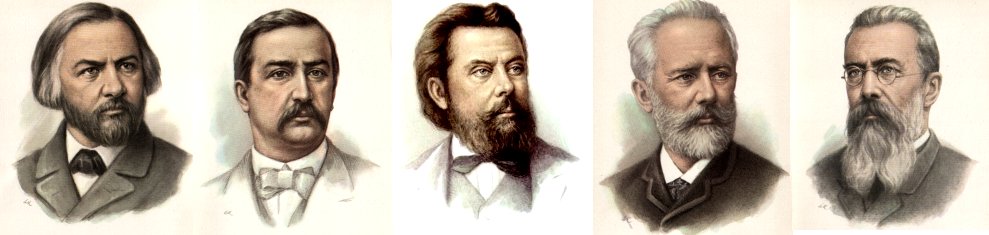 О каждом из этих знаменитых людей можно рассказывать много, у всех не простые, а порой и трагические судьбы, но в данном обзоре мы постарались дать только краткую характеристику жизни и творчества композиторов.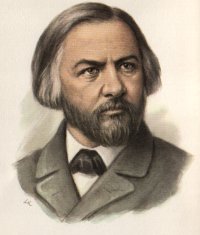 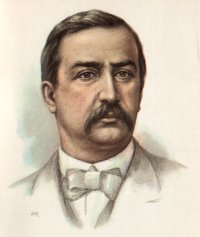 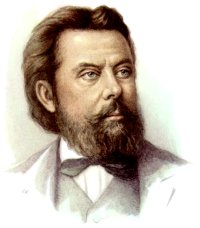 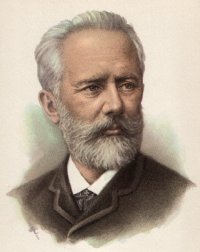 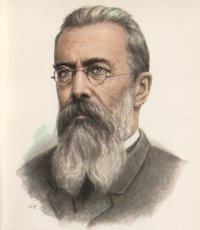 